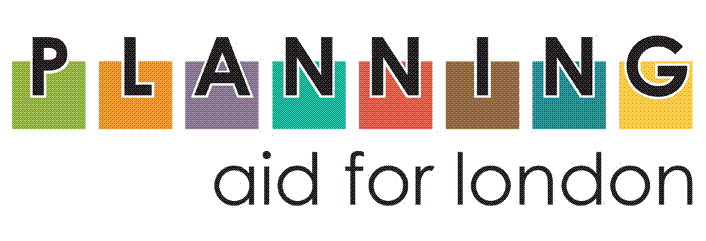 Nominations for the PAL BoardPlanning Aid for London (PAL) is  a registered charity that helps communities and individuals get involved with the decision-making that affects their neighbourhoods and daily lives.  We work with communities all over London on a variety of planning, housing, transport and environmental issues, providing communities with skills, knowledge and support through our network of professional town planning volunteers.  PAL is currently seeking Trustees to help lead the organisation in meet the new challenges over the coming years and, as such, we are seeking enthusiastic people who can provide strategic direction and have the skills to ensure that diversification is managed effectively.We are therefore currently seeking Trustees who:Can think creatively and bring business acumen to the charityCan think strategically and make a time commitment to PALHave an interest in helping disadvantaged communitiesIdeally new Trustees will be able to have one or more of the following qualitiesHave experience in developing new business and/or marketing services effectivelyHave financial or fundraising expertiseHave knowledge and experience of how urban planning affects communitiesThe charity is particularly keen to achieve a diverse board of Trustees and welcome applications from all sections of the community.  Just to be clear, this role, like most trustee roles, is unremunerated. You will be expected to contribute approximately 5 hours a month in addition to attending Board meeting which are roughly every 6-8 weeks, generally in the evening.If you think you would like to help the charity and would like to find out more then please contact the current Trustees at info@planningaidforlondon.org.uk.  Proposers must be either be existing Trustees of PAL, or representatives of the Royal Town Planning Institute or the Town and Country Planning Association.Eligibility DeclarationNominee Name………………………………………………………………………………Area of Expertise……….……………………………………………………………………Relevant Experience………………………………………………………………………..……………………………………………………………………………………………………………………………………………………………………………………………………………………………………………………………………………………………………………………………………………………………………………………………………………………Address………………………………………………………………………………………………………………………………………………………..………………………………………………………………………………………………………………………………………………………………………………………………………………………………………………Date……………………………………………………………………………………………...Signature……………………………………………………………………………….……..Proposed by..…………………………………………………………………………………Address .........................................................................................................................……………..…………………………………………………………………………………………………………………………………………………..……….................................................................................................................................................................................Date…………………………………………………………………………………………......Signature…………………………………………..............................................................I declare that:I am over the age of 18.I am not an undischarged bankrupt.I have not previously been removed from trusteeship of a charity by a Court of the Charity Commission.I am not under a disqualification order under the Company Directors Disqualification Act 1986.I have not been convicted of an offence involving deception or dishonesty (unless conviction is spent).I am, in the light of the above, not disqualified by the Charities Act 2011 (section 178) from acting as a charity trustee.I undertake to fulfill my responsibilities and duties as a trustee of Planning Aid for London in good faith and in accordance with the law and within PAL’s objectives/missionI do not have any financial interests in conflict with those of PAL (either in person or through family/business connections) except those which I have formally notified in a conflict of interest statement.  I will specifically notify any such interest at any meeting where Management Committee Members are required to make a decision which affects my personal interests and I will absent myself entirely from any decision on the matter and not vote on it.Signed……………………………………………………………………………………..Dated……………………………………………………………………………………..